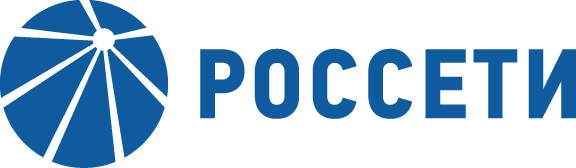 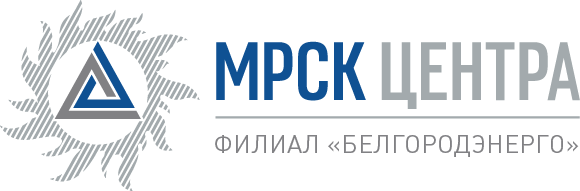 Уведомление №2об изменении условий извещения  и закупочной документации Открытого запроса предложений на право заключения  Договора на поставку печатной продукции для нужд ПАО МРСК Центра (филиал Белгородэнерго),  (опубликовано на официальном сайте Российской Федерации для размещения информации о размещении заказов www.zakupki.gov.ru, на электронной торговой площадке ПАО «Россети» etp.rosseti.ru №  31806374924  от  16.04.2018 г., а так же на официальном сайте ПАО «МРСК Центра» www.mrsk-1.ru в разделе «Закупки»).Организатор открытого запроса предложений  ПАО «МРСК Центра», расположенный по адресу: РФ, 308000, г. Белгород,  ул. Преображенская, д. 42, к.715, (контактное лицо: Ермолова Ирина Валерьевна, контактный телефон (4722) 58-17-81), настоящим вносит изменения в извещение Открытого запроса предложений на право заключения  Договора на поставку печатной продукции для нужд ПАО МРСК Центра (филиал Белгородэнерго).Внести изменения в извещение и закупочную документацию и изложить в следующей редакции:Действительно до: 17.05.2018 г. 12:00Дата рассмотрения предложений и подведения итогов закупки:  18.06.2018 г. 12:00 пункт 3.4.1.3 закупочной документации:    « …Заявки на ЭТП могут быть поданы до 12 часов 00 минут 17 мая 2018 года, при этом предложенная Участником в Письме о подаче оферты (подраздел 5.1) цена должна соответствовать цене, указанной Участником на «котировочной доске» ЭТП….»Примечание:По отношению к исходной редакции извещения и закупочной документации открытого запроса предложений на право заключения  Договора на поставку печатной продукции для нужд ПАО МРСК Центра (филиал Белгородэнерго), внесены следующие изменения:- Изменен крайний срок приема предложенийВ части не затронутой настоящим уведомлением, Поставщики руководствуются извещением и закупочной документацией Открытого запроса предложений на право заключения  Договора на поставку печатной продукции для нужд ПАО МРСК Центра (филиал Белгородэнерго), (опубликовано на официальном сайте Российской Федерации для размещения информации о размещении заказов www.zakupki.gov.ru, на электронной торговой площадке ПАО «Россети» etp.rosseti.ru №  31806374924  от  16.04.2018 г., а так же на официальном сайте ПАО «МРСК Центра» www.mrsk-1.ru в разделе «Закупки»).Председатель закупочной комиссии -ДиректорПАО «МРСК Центра»-«Белгородэнерго»                                                                                                        	С.Н.Демидов